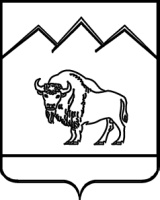 АДМИНИСТРАЦИЯ УНАРОКОВСКОГО СЕЛЬСКОГО ПОСЕЛЕНИЯМОСТОВСКОГО РАЙОНАПОСТАНОВЛЕНИЕ 12.11.2015 г.                                                                                  № 121                                село УнароковоОб утверждении Порядка учета наймодателями заявлений граждан о предоставлении жилых помещений по договорам найма жилых помещений жилищного фонда социального использования Унароковского сельского поселения Мостовского районаВ соответствии с пунктом 2 части 5 статьи 91.14 Жилищного кодекса Российской Федерации постановляю: 1. Утвердить Порядок учета наймодателями заявлений граждан о предоставлении жилых помещений по договорам найма жилых помещений жилищного фонда социального использования Унароковского сельского поселения Мостовского района согласно приложению.2. Общему отделу администрации Унароковского  сельского поселения Мостовского района (Соколова) обнародовать настоящее постановление в установленном законодательстве порядке и разместить на официальном сайте администрации Унароковского сельского поселения Мостовского района в сети Интернет.3.Контроль за выполнением настоящего постановления оставляю за собой.4.Постановление вступает в силу после его обнародования.Глава Унароковского сельскогопоселения Мостовского района                                     И.И.Скобелев                                                                ПРИЛОЖЕНИЕ                                                                УТВЕРЖДЕНпостановлением администрацииУнароковского сельского поселения                                                                Мостовского района                                                                от 12.11.2015 № 121Порядокучета наймодателями заявлений граждан о предоставлении жилых помещений по договорам найма жилых помещений жилищного фонда социального использования Унароковского сельского поселенияМостовского района1. Настоящий Порядок учета наймодателями заявлений граждан о предоставлении жилых помещений по договорам найма жилых помещений жилищного фонда социального использования (далее - Порядок), разработанный на основании пункта 1 части 5 статьи 91.14 Жилищного кодекса Российской Федерации, регулирует учет наймодателями заявлений граждан о предоставлении жилых помещений по договорам найма жилых помещений жилищного фонда социального использования.2. Наймодателем по договорам найма жилых помещений жилищного фонда социального использования является орган местного самоуправления Унароковского сельского поселения Мостовского района, уполномоченный выступать от имени муниципального образования в качестве собственника жилого помещения муниципального жилищного фонда, либо уполномоченная указанным органом организация.3. Учету подлежат заявления граждан, которые приняты администрацией  Унароковского сельского поселения Мостовского района на учет нуждающихся в предоставлении жилых помещений по договорам найма жилых помещений жилищного фонда социального использования.4. Учет заявлений включает в себя поступление, рассмотрение, прием или отказ в приеме заявлений, снятие заявлений с учета.5. Прием и учет заявлений начинается после возникновения права собственности муниципального образования Унароковское сельское поселение Мостовского района на первое жилое в наемном доме социального использования.6. Граждане, принятые на учет как нуждающиеся в предоставлении жилых помещений по договорам найма жилых помещений жилищного фонда социального использования, подают по своему выбору заявление о предоставлении жилого помещения по договору найма жилого помещения жилищного фонда социального использования (далее - заявление) одному наймодателю таких жилых помещений, в том числе в строящемся наемном доме социального использования на территории Унароковского сельского поселения Мостовского района.Форма заявления установлена приложением № 1 к настоящему Порядку. Заявление подписывается всеми дееспособными членами семьи заявителя.7. К заявлению прилагаются документы, удостоверяющие личность заявителя и членов его семьи, а также согласия на обработку персональных данных по формам, установленным согласно приложениям № 2-3 к настоящему Порядку, от имени заявителя и каждого члена его семьи.8. Заявление может быть подано гражданином, принятым решением органа местного самоуправления муниципального образования Унароковское сельское поселение Мостовского района на учет нуждающихся в предоставлении жилых помещений по договорам найма жилых помещений жилищного фонда социального использования (далее - заявитель), либо его законным представителем в письменной форме, либо в форме электронного документа.Согласия на обработку персональных данных от имени недееспособных членов семьи заявителя подаются их законными представителями.9. При обращении непосредственно к наймодателю заявитель представляет копии документов, предусмотренных пунктом 4 настоящего Порядка, с одновременным представлением оригинала.Копии документов после проверки их соответствия оригиналу заверяются лицом, осуществляющим прием документов, оригиналы документов возвращаются заявителю.В случае, если заявление и необходимые документы направляются заявителем по почте, подлинники документов не направляются и установление личности, свидетельствование подлинности подписи лица на заявлении, согласии на обработку персональных данных, верности копий документов осуществляется нотариусом или иным лицом в порядке, установленном действующим законодательством Российской Федерации.Направление заявления и документов по почте осуществляется способом, позволяющим подтвердить факт и дату отправления.Заявление и документы могут быть направлены наймодателю в форме электронных документов.Заявления и документы, представляемые в форме электронных документов:а) подписываются в соответствии с требованиями, установленными законодательством Российской Федерации;б) представляются наймодателю с использованием электронных носителей и (или) информационно-телекоммуникационных сетей общего пользования, включая сеть «Интернет»:- лично или через законного представителя (представителя) при посещении наймодателя;- иным способом, позволяющим передать в электронном виде заявление и документы.10. Заявление регистрируется уполномоченным лицом наймодателя, ответственным за прием заявлений, в книге регистрации заявлений о предоставлении жилых помещений по договорам найма жилых помещений жилищного фонда социального использования, по форме согласно приложению № 5 к настоящему Порядку (далее - книга регистрации).В книге регистрации не допускаются исправления. Поправки и изменения, вносимые на основании документов, заверяются уполномоченным лицом наймодателя, ответственным за прием заявлений.Наймодатель обеспечивает надлежащее хранение книг регистрации.Книги регистрации хранятся десять лет после предоставления жилого помещения.11. При обращении заявителя непосредственно к наймодателю ему выдается расписка в получении документов с указанием перечня и даты их получения по форме, установленной приложением № 4 к настоящему Порядку.Если заявление и документы предоставляются по почте либо в форме электронных документов, расписка в получении документов в течение трех рабочих дней со дня получения наймодателем заявления, направляется гражданину наймодателем соответственно по почте либо в форме электронного документа.12. Наймодатель ведет учет поданных гражданами заявлений в порядке очередности, исходя из времени принятия граждан на учет в качестве нуждающихся в предоставлении жилых помещений по договорам найма жилых помещений жилищного использования.13. По каждому заявлению, принятому на учет, формируется учетное дело, в котором содержатся документы, послужившие основанием для принятия решения о приеме на учет, копии решений, принимаемых уполномоченным органом, а также иные необходимые документы.Учетному делу присваивается номер, соответствующий порядковому номеру в книге учета. Изменения в учетное дело вносятся на основании документальных сведений.14. При рассмотрении заявлений, поданных несколькими гражданами одновременно (в один день), их очередность определяется по времени подачи заявления с приложенными к нему всеми требуемыми документами. Временем принятия на этот учет граждан считается время подачи указанных заявлений и время принятия документов.15. По категориям граждан, имеющих право на внеочередное предоставление жилых помещений, предоставляемых по договорам найма жилых помещений жилищного фонда социального использования, ведется отдельный учет. В Книге регистрации заявлений указывается информация о наличии у гражданина, подавшего заявление, права в соответствии с пунктом 2 ст.91.15 Жилищного кодекса Российской Федерации внеочередного права на получение жилого помещения по договору найма жилых помещений жилищного фонда социального использования.16. Наймодатель вправе прекратить прием заявлений, если их количество достигло количества жилых помещений, которые могут быть предоставлены наймодателем по договорам найма жилых помещений жилищного фонда социального использования.17. Основания для отказа в приеме заявления установлены частью 4 статьи 91.14 Жилищного кодекса Российской Федерации.Отказ в приеме заявления по иным основаниям не допускается. Отказ в приеме заявления может быть обжалован гражданином в судебном порядке.18. Наймодатель в течение 3 календарных дней со дня получения заявления направляет заявителю по почте либо в форме электронного документа уведомление о приеме заявления либо об отказе в приеме заявления с указанием оснований для отказа.19. Заявления снимаются с учета в случае:- предоставления гражданам жилых помещений по договорам найма жилых помещений жилищного фонда социального использования;- подачи гражданином заявления о снятии с учета;- утраты оснований, дающих гражданину право на предоставление жилых помещений по договорам найма жилых помещений жилищного фонда социального использования;- выявления в документах, послуживших основанием для приема заявления, сведений, не соответствующих действительности, а также неправомерных действий должностных лиц (сотрудников), осуществляющих прием заявлений, при решении вопроса о приеме заявления.20. Решения о снятии заявлений с учета принимаются уполномоченным органом в течение 15 рабочих дней со дня выявления обстоятельств, являющихся основанием для принятия таких решений. Решения о снятии заявлений с учета должны содержать основания с обязательной ссылкой на обстоятельства, предусмотренные пунктом 16 настоящего Порядка.21. В течение пяти рабочих дней со дня принятия решения о снятии заявления с учета уведомление об этом вручается гражданину лично или направляется почтовым отправлением. Уведомление о снятии заявления с учета должно содержать указание на причины принятия такого решения, а также о возможности обжалования действий уполномоченного органа в досудебном, судебном порядке.Заместитель главыУнароковского сельского поселения                              О.А.Орлова                                                                ПРИЛОЖЕНИЕ № 1к Порядку учета наймодателями заявлений                                                       граждан о предоставлениижилых помещений по договорам найма жилых                                                          помещений жилищного фонда                                                        социального использованияФормазаявления о предоставлении жилого помещения по договору найма жилого помещения жилищного фонда социального использования                           в ____________________________________________                              (наименование органа местного самоуправленияУнароковского сельского поселения                                                         Мостовского района)                           ______________________________________________                           от ___________________________________________                                  (фамилия, имя, отчество гражданина)                           проживающего по адресу: ______________________                           ______________________________________________                           ______________________________________________Заявление     Прошу   предоставить   жилое  помещение  по  договору  найма  жилого помещения жилищного фонда социального использования.     Сообщаю, что на основании решения ____________________________________________________________________________________________________________________________________(наименование и реквизиты решения органа местного самоуправления муниципального образования Унароковское сельское  поселение Мостовского района о принятии гражданина и членов его семьи на учет нуждающихся в предоставлении жилых помещений по договорам найма жилых помещений жилищного фонда социального использования).     Состав моей семьи ____________________ человек:     Члены семьи:1. ______________________________________________________________         (степень родства, фамилия, имя, отчество, дата рождения)2. _____________________________________________________________         (степень родства, фамилия, имя, отчество, дата рождения)3. ______________________________________________________________         (степень родства, фамилия, имя, отчество, дата рождения)4. ______________________________________________________________         (степень родства, фамилия, имя, отчество, дата рождения)5. ______________________________________________________________         (степень родства, фамилия, имя, отчество, дата рождения)6. ______________________________________________________________         (степень родства, фамилия, имя, отчество, дата рождения)     К заявлению прилагаю документы:1. ______________________________________________________________2. ______________________________________________________________3. ______________________________________________________________4. ______________________________________________________________5. ______________________________________________________________6. ______________________________________________________________     Прошу направлять мне уведомления на указанный выше  почтовый  адрес, на адрес электронной почты ______________@_________ (нужное подчеркнуть).     Подписи заявителя и совершеннолетних членов семьи:__________________________________________________________________            (фамилия, имя, отчество)                       (подпись)__________________________________________________________________            (фамилия, имя, отчество)                       (подпись)__________________________________________________________________            (фамилия, имя, отчество)                       (подпись)__________________________________________________________________            (фамилия, имя, отчество)                       (подпись)Заместитель главыУнароковского сельского поселения                               О.А.Орлова                                                  ПРИЛОЖЕНИЕ № 2к Порядку учета наймодателями заявлений                                                        граждан о предоставлениижилых помещений по договорам найма жилых                                                        помещений жилищного фонда                                                         социального использованияФормасогласия гражданина (заявителя) на обработку и предоставление его персональных данных     Я, ______________________________________________________________,                     (фамилия, имя, отчество гражданина)документ, удостоверяющий личность:________________________________________________________________(наименование документа, удостоверяющего личность гражданина)серия _______ номер __________, выдан ____________________________________________________________________________________________________________________________________(наименование органа, выдавшего документ, дата выдачи)настоящим выражаю согласие на осуществление___________________________________________________________________________________________________________________________________(наименование и юридический адрес органа местного самоуправления муниципального образования Унароковское сельское  поселение Мостовского района) (далее - Оператор) в  соответствии  со  статьей 9 Федерального закона от 27 июля 2006 года № 152-ФЗ «О  персональных данных» автоматизированной, а также  без  использования  средств  автоматизации  обработки  указанных в заявлении о предоставлении жилого помещения по  договору  найма  жилого помещения  жилищного  фонда   социального    использования,   документах, приложенных к указанному заявлению,  а  также  в  документах,  полученных Оператором  в   рамках   межведомственного   взаимодействия,   а   именно на  совершение  действий, предусмотренных пунктом 3 статьи 3 Федерального закона от 27 июля 2006 года № 152-ФЗ «О персональных данных», в целях предоставления жилого помещения по  договору  найма жилого помещения жилищного фонда социального использования.       Настоящее согласие дается на период до истечения сроков хранения соответствующей информации или документов, содержащих указанную информацию,  определяемых  в  соответствии с законодательством РоссийскойФедерации.       Я могу отозвать вышеуказанное согласие,  предоставив   Оператору заявление в простой письменной форме.__________________________________________________________________ __________________________________________________________________     (фамилия, имя, отчество гражданина)             (подпись, дата)Заместитель главыУнароковского сельского поселения                            О.А.Орлова                                                      ПРИЛОЖЕНИЕ № 3к Порядку учета наймодателями заявлений                                                  граждан о предоставлениижилых помещений по договорам найма жилых                                                   помещений жилищного фонда                                                  социального использованияФормасогласия гражданина (заявителя) на обработку и предоставлениеперсональных данных его несовершеннолетнего члена семьиЯ, ________________________________________________________________,                  (фамилия, имя, отчество гражданина)документ, удостоверяющий личность: __________________________________________________________________       (наименование документа, удостоверяющего личность гражданина)серия _______ номер __________, выдан ___________________________________________________________________________________________________________________________________,(наименование органа, выдавшего документ, дата выдачи)действующий (ая) от имени и в интересах несовершеннолетнего(ей)_________________________________________________________________,   (фамилия, имя, отчество несовершеннолетнего члена семьи гражданина)документ, удостоверяющий личность: __________________________________________________________________        (наименование документа, удостоверяющего личность гражданина)серия _______ номер __________, выдан __________________________________________________________________________________________________________________________________,(наименование органа, выдавшего документ, дата выдачи)(настоящим выражаю согласие на осуществление__________________________________________________________________(наименование и юридический адрес органа местного самоуправлениямуниципального образования Унароковское сельское поселение Мостовского района)_______________________________________________ (далее - Оператор)в  соответствии  со  статьей 9 Федерального закона от 27 июля 2006 года № 152-ФЗ «О  персональных данных», а также  без  использования  средств  автоматизации  обработки указанных в заявлении о предоставлении жилого помещения по  договору найма  жилого помещения жилищного фонда социального использования,   документах, приложенных к указанному заявлению, а также в документах, полученных Оператором в рамках межведомственного взаимодействия, а именно на  совершение  действий, предусмотренных пунктом 3 статьи 3 Федерального закона от 27 июля 2006 года № 152-ФЗ «О персональных данных», в целях предоставления жилого помещения по договору найма жилого помещения жилищного фонда социального использования.       Настоящее согласие дается на период до истечения сроков хранения соответствующей информации или документов, содержащих указанную информацию, определяемых в соответствии с законодательством Российской Федерации.       Я могу отозвать вышеуказанное согласие, предоставив Оператору заявление в простой письменной форме.___________________________________           ____________________              (фамилия, имя, отчество гражданина)                (подпись, дата)Заместитель главыУнароковского сельского поселения                                     О.А.Орлова                                                      ПРИЛОЖЕНИЕ № 4к Порядку учета наймодателями заявлений                                                      граждан о предоставлениижилых помещений по договорам найма жилых                                                      помещений жилищного фонда                                                      социального использованияФорма распискив получении документов, представленных гражданином с заявлением о предоставлении жилого помещения по договору найма жилого помещения жилищного фонда социального использования                                                "___" ___________ 20__ г.Гражданин ______________________________________________________________Адрес ____________________________________________________________№ книги ______ № заявления ______ от "___" ______ 20__ г. ______________                                                                                                           (время)     Перечень документов, получаемых по межведомственным запросам:1)_____________________________________________________________2) ___________________________________________________________3) ____________________________________________________________Документы в количестве ____________________шт. на листах принял (а)__________________________________________________________________ __________________________________________________________________       (фамилия, имя, отчество гражданина)                (подпись)     Расписку получил (а)(*)__________________________________________________________________ _________________________________________________________________       (фамилия, имя, отчество гражданина)                (подпись)__________________________________________________________________(*) не заполняется в случае направления гражданину расписки по почте или в форме электронного документаЗаместитель главыУнароковского сельского поселения                              О.А.Орлова                                                                                                                            ПРИЛОЖЕНИЕ № 5к Порядку учета наймодателями заявлений                                                                                                                      граждан о предоставлениижилых помещений по договорам найма жилых                                                                                                                      помещений жилищного фонда                                                                                                                      социального использованияКнига учета заявленийо предоставлении жилых помещений по договорам найма жилых помещений жилищного фонда социального использованияНаименование наймодателя ________________________________________________Начата "___" __________ 20__ г.Окончена "___" __________ 20__ г.Заместитель главыУнароковского сельского поселения                                                                  О.А.ОрловаN №п/пНаименование принятых документовКоличество экземпляровПодпись получателя (*)№ п/пДата и время регистрации заявленияФамилия, имя, отчество гражданинаДокумент, удостоверяющий личность гражданинаДокумент, удостоверяющий личность гражданинаАдрес места жительстваСостав семьиРеквизиты принятого решения о принятии на учет нуждающихся в предоставлении жилых помещений по договорам найма жилых помещений жилищного фонда социального использованияДата постановки на учет нуждающихся в предоставлении жилых помещений по договорам найма жилых помещений социального использованияНаличие льготы для предоставления жилого помещения вне очередиСведения об информировании заявителя о принятом решении№ п/пДата и время регистрации заявленияФамилия, имя, отчество гражданинасерия, номерКем, когда выданАдрес места жительстваСостав семьиРеквизиты принятого решения о принятии на учет нуждающихся в предоставлении жилых помещений по договорам найма жилых помещений жилищного фонда социального использованияДата постановки на учет нуждающихся в предоставлении жилых помещений по договорам найма жилых помещений социального использованияНаличие льготы для предоставления жилого помещения вне очередиСведения об информировании заявителя о принятом решении